教师招聘每日一练（9月23日）1.我国学校的各班级中，一个班通常被分为几个学习小组，班级中有班委，有小组长，不同的学科有相应的科代表。这表明( )。   [单选题]正确率：100%2.意志行动最重要的环节是( )。   [单选题]正确率：79.31%3.小明在一次语文考试中获得了好成绩，他觉得获得高分的原因是自己本来就是学习语文的料，这实际是将成功归功于( )。   [单选题]正确率：89.66%4.小明亲眼目睹欺负弱小的同学经常受到老师的严厉批评、处罚，而那些爱护弱小的同学则受到大家的喜爱。久而久之，他也变成了一个乐意助人、不欺负弱小的学生。这种学习属于( )。   [单选题]正确率：86.21%5.在基础教育课程改革中，课程设计的表现方式不包括( )。   [单选题]正确率：68.97%选项小计比例A.班集体有共同的目标00%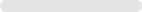 B.班集体有一定的组织结构 (答案)29100%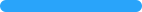 C.班集体有共同生活的准则00%D.班集体中有一定的心理氛围00%选项小计比例A.确定行动目的26.9%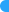 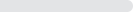 B.制定行动计划00%C.做出行动决定413.79%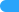 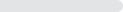 D.执行决定 (答案)2379.31%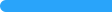 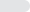 选项小计比例A.努力13.45%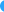 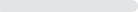 B.运气26.9%C.难度00%D.能力 (答案)2689.66%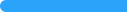 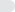 选项小计比例A.亲历学习13.45%B.观察学习 (答案)2586.21%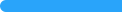 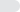 C.迁移学习26.9%D.试误学习13.45%选项小计比例A.课程标准517.24%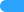 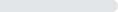 B.课程计划13.45%C.教材310.34%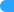 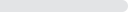 D.多媒体课件 (答案)2068.97%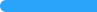 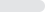 